РОССИЙСКАЯ ФЕДЕРАЦИЯСВЕРДЛОВСКАЯ ОБЛАСТЬП А С П О Р Т2022ГЕРБ И ФЛАГ ГОРОДСКОГО ОКРУГАСогласно ст.5 Устава МО «Город Заречный»Решением Городского Думы от 07.02.2013 №1-РСОДЕРЖАНИЕ ПАСПОРТАИСТОРИЧЕСКАЯ СПРАВКААдминистративная территория городского округа Заречный находится на Среднем Урале, в южной части Свердловской области и занимает территорию 29 927 гектаров.Население на 01.01.2023 составляет 31,903 тыс. человек. Референдум о муниципальном образовании состоялся 14 апреля 1996 г., а 17 декабря 1996 г. подписан Указ Губернатора Свердловской области «О включении в реестр муниципальных образований» муниципального образования «Город Заречный».23 ноября 2005 г. подписано Свидетельство Главного управления Министерства юстиции Российской Федерации по Уральскому федеральному округу «О включении муниципального образования Городской округ Заречный в государственный реестр муниципальных образований».В состав муниципального образования входит город Заречный и 4 населенных пункта: село Мезенское, деревни Гагарка, Боярка и Курманка. Центром муниципального образования является город Заречный Свердловской области. Расстояние от центра муниципального образования до Екатеринбурга - 60 км.Посёлок Заречный создавался в рамках государственной программы развития атомной энергетики, как одна из ее баз. Таким образом, история Заречного неразрывно связана с историей атомной электростанции.9 июня 1954 года Министерством электростанций утверждено задание на строительство в 15 км от райцентра Белоярский тепловой электростанции.Первым документом, своеобразным свидетельством о рождении Заречного, было Распоряжение Совета министров СССР от 2 июля 1955 г. об отводе земли под строительную площадку. Приказом Министерства строительства электростанций N 163/а от 16 августа 1955 года Главэнергострою указано организовать в III-ем квартале 1955 года в составе треста «Уралэнергострой» строительное управление Белоярской электростанции. Стройка объявлена Всесоюзной комсомольской стройкой. Первая группа строителей - 753 человека прибыла по оргнабору 6 сентября 1955 года из Житомирской, Днепропетровской и Полтавской областей. Осенью 1956 года по комсомольским путевкам приехали 394 ленинградца. К концу 1957 года на строительстве насчитывалось уже 2406 человек. Возникший при строительстве Белоярской ГРЭС посёлок сами первостроители называли Лесной. Однако, населённый пункт Лесной уже был в Свердловской области и решением Свердловского облисполкома № 652 от 01 октября 1957г. был образован Заречный поселковый Совет депутатов трудящихся Белоярского района Свердловской области. Следовательно, сам посёлок отнесен к категории рабочих поселков и стал называться п. Заречный Белоярского района Свердловской области. В черту рабочего посёлка Заречный включены посёлки фабрики им. Коминтерна, инструментального завода, Мельзавода N 5, пос. Шеелит и железнодорожный разъезд Муранитный. Впоследствии, при отнесении села Белоярского к категории рабочих посёлков, решением областного Исполнительного комитета от 14 августа 1959г. из состава п. Заречный были исключены: фабрика им. Коминтерна, инструментальный завод, Мельзавод № 5.  Таким образом, до 1992 года в состав Заречного поселкового Совета входили посёлок геофизиков Шеелит, посёлок Муранитный с железнодорожной станцией и территория непосредственно самого Заречного.В 1957 году партией и правительством принято новое решение о строительстве атомной электростанции в Белоярском районе.Технический проект Белоярской АЭС разработан на основе проектного задания, выполненного ленинградским отделением Теплоэлектропроекта при участии Ленинградского политехнического института. 15 июля 1957 года его утвердила коллегия Министерства электростанций.БАЭС была запроектирована мощностью 400 тысяч кВт/час и предназначалась для покрытия дефицита мощности в Свердловской энергосистеме и для экспериментальных работ. В техническом проекте предусматривалась возможность расширения электростанции до 1200 тысяч кВт/час.С 1956 года велись работы по сооружению гидроузла. Для охлаждения атомного реактора будущей электростанции требовалось колоссальное количество воды, поэтому было решено в каньоне реки Пышмы построить плотину длиной 260 метров и высотой 22 метра. К моменту пуска станции площадь водохранилища должна была стать 40 кв. км. Приходилось взрывать скалы, рыть котлован, возводить бетонный водосброс. В 1958 г. река Пышма была перекрыта плотиной, а 14 марта 1961 года гидроузел введен в эксплуатацию. Шесть лет потребовалось для создания Белоярского водохранилища - главной достопримечательности Заречного - места отдыха, охоты, рыбной ловли, туризма многих жителей Свердловской области.20 мая 1958 года произошла закладка фундамента главного корпуса станции.БАЭС - вторая промышленная атомная станция в стране. Первой и в России и в мире была Обнинская. Проект Белоярской АЭС создавался под наблюдением Игоря Васильевича Курчатова. В 1960 г. во время самого разгара строительных работ пришла скорбная весть, что замечательный ученый скончался. ЦК КПСС и Советом Министров издан Указ о присвоении БАЭС имени Курчатова от 11 февраля 1960г. Строители и монтажники решили с честью носить это имя.В 1963 г. завершено сооружение реактора мощностью 100 тысяч кВт/час. Эксплуатационники, физики, теплотехники, приборостроители и другие специалисты-энергетики вступали в свои права. 15 июля состоялся физический пуск реактора, а 26 апреля 1964 года – энергетический пуск.В декабре 1967 года закончены строительные и монтажные работы по II блоку. 29 декабря в 14 часов 05 минут состоялся пуск II реактора БАЭС. Ток поступил в систему Свердловэнерго. Изменение конструкции технологических каналов позволило увеличить объём тепла с «атомной печи» - мощность II-го блока была в два раза больше мощности первого такой же конструкции.8 апреля 1980 года пущен третий энергоблок БАЭС - БН-600 - второй в стране блок с реактором на быстрых нейтронах. На торжественном собрании, посвящённом пуску, присутствовал тогдашний первый секретарь Обкома КПСС Б.Н. Ельцин. 04 октября коллективу строителей и эксплуатационников БАЭС вручен орден Трудового Красного Знамени.С 1976 года Белоярская АЭС ежегодно представляла свои экспонаты на ВДНХ. Многие из них получили высокую оценку.К началу 1992 года население поселка Заречный составляло около 28 тысяч человек. В посёлке находится крупное предприятие - Белоярская Ордена Трудового Красного Знамени атомная электростанция им. И. В. Курчатова, строительное управление, экологическая станция УНЦ, Филиал фабрики «Уралобувь», цех капронового шпагата, Баженовская геофизическая экспедиция, имелось четыре общеобразовательные школы, вечерняя школа рабочей молодёжи, музыкальная школа, энергетический техникум, 14 детских дошкольных учреждений, медико-санитарная часть, предприятия торговли и общественного питания, служба быта и другие организации.К этому времени Заречный перерос рамки посёлка. В целях создания условий для развития наукоёмких конкурентоспособных производств мирового уровня, формирования центра, генерирующего инновации и внедряющего их в производство, использования потенциала «закрытых» предприятий и территорий, привлечения иностранных инвестиций и технологий для комплексного решения проблем аграрного сектора и социального обновления села, а так же в целях отработки хозяйственных механизмов адаптации малого города и предприятий, наукоемких производств к рыночным условиям экономический совет при Главе администрации Свердловской области 23 апреля 1992 года одобрил проект создания в Свердловской области Техноагрополиса «Заречный».Указом Президиума Верховного Совета Российской Федерации от 07 сентября 1992 года N 3472-1 рабочий посёлок Заречный Белоярского района Свердловской области отнесён к категории городов областного подчинения.В соответствии с решением Малого Совета Свердловского областного Совета народных депутатов от 23.06.93 г. N 153/21 Мезенский сельский Совет передан г. Заречному в административно-территориальное подчинение. Таким образом, это территория собственно города и четырёх сельских населенных пунктов, в пределах которой осуществляется местное самоуправление.Старейшим населённым пунктом городского округа Заречный является село Мезенское, основанное около 1612 года. Основали его переселенцы с реки Мезень Архангельской губернии. В селе и сейчас ещё можно увидеть дома с выдвинутым вперёд верхним бревном, свойственным архангелогородскому архитектурному стилю. Впервые Мезенка упоминается в подворной переписной «Дозорной книге» М. Тюхина 1624 года. К моменту переписи 1624 года в деревне было 8 дворов. Люди селились вдоль реки, тут же рубили лес для постройки изб и хозяйственных нужд. Для поддержания порядка выставлялся часовой. Первоначально Мезенка входила в состав Невьянской слободы. С 1699 года она была приписана к Невьянскому каменному заводу, а позже вошла в Белоярскую слободу. В 1758 году Мезенка, Курманка, Гагарка и Боярка были приписаны к Верх-Исетскому заводу и стали на оброк «цедить смолу» для Екатеринбурга. Большинство мезенцев занималось земледелием, но земля не всегда могла прокормить их. Поэтому больше половины жителей села батрачило, ходило в подёнщиках и чернорабочих на асбестовских копях, некоторые плотничали, катали валенки, мыли золото. Люди работали на приисках, занимались кустарной добычей изумрудов. С 1781 по 1886 год, пока не провели железную дорогу на Тюмень, мезенцы разводили лошадей и занимались извозом по Сибирскому тракту. В Мезенке торговали две винные лавки: частная и казённая, но не было медпункта. Больных возили в Белоярку или в Большие Брусяны.Храм в Мезенском во имя Святителя и Чудотворца Николая Мирликийского - главная святыня села. Деревянный, одноэтажный и однопрестольный, с колокольней, он был заложен 29 апреля 1851 года, а освящён в 1852 году. Именно с появлением церкви Мезенка становится селом. В 1905 году Мезенский приход начал строительство нового церковного здания из кирпича. Необходимые стройматериалы закупались на средства вдов и вернувшихся с фронта солдат в память о воинах, погибших в русско-японской войне. Камень добывали на Курманском карьере вручную. Постройка церкви обошлась в 50 000 рублей, сумма огромная для небольшого и небогатого Мезенского прихода. К 1912 году были возведены 3 её придела: главный - в честь Николая Чудотворца, правый - во имя Святого целителя Пантелеймона, левый - во имя преподобного Сергия Радонежского. Знаменитый пастырь отец Иоанн Кронштадтский сделал тогда личное пожертвование на сельскую церковь. Здесь велись службы, происходили венчания. Но в 1932 году церковь «раскулачили» - сняли купола. Само здание разрушить не смогли, ведь Храм строили основательно, на века. С конца 30-х годов 20 века вплоть до 1967 года в здании церкви была школа. Потом церковь пустовала, разрушалась: сгорел купол, были разбиты окна и выставлены рамы, разворочен пол. В 1992 году церковь начали восстанавливать. Большую помощь в этом оказала Белоярская АЭС и Ю.А. Кочубей. С 1998 года в храме совершаются обряды и таинства: крещение, венчание, отпевание. Храм, горевший в 1997 и 2004 годах, востребован прихожанами, является местом молитвы людей из многих мест. 17 декабря 2008 года здесь отстроили колокольню, установили 9 колоколов. Большая заслуга в восстановлении Храма иерея Игоря Панова, потомственного священника, долго служившего настоятелем. Помимо основного своего назначения, приход занимается духовно-просветительской, миссионерской и социальной деятельностью. В храме проводятся беседы с прихожанами, кинопросмотры, концерты, фестивали духовной музыки. Храм в Мезенском особый, в нём хранятся частицы святых мощей Николая Чудотворца и праведного воина Феодора Ушакова.Сейчас Мезенское, как и все четыре века, трудится и развивается. В 1982 году на базе четырёх отделений двух совхозов - «Баженовского» и «Косулинского» - образовался совхоз «Мезенский». Главная отрасль в «Мезенском» - животноводство, здесь занимаются племенной деятельностью, выращивают корма и зерновые культуры. Объём отправленной продукции сельского хозяйства в 2015 году составил 125 млн. руб., в 2016 году – 128 млн. рублей, в 2017 году – 140 млн. рублей, в 2018 году – 155,6 млн. рублей. Специалистами ОАО «Мезенское» разработана специальная технология кормления животных, с помощью новой техники приготавливаются корма, строго контролируется рацион.Деревня Курманка – ещё один населенный пункт, входящий ныне в состав городского округа Заречный, - была основана чуть позже Мезенки, приблизительно в середине семнадцатого века, беглыми староверами-раскольниками. Возможно, название деревни пошло от фамилии (или прозвища) одного из первых поселенцев здешних мест Курманова (или Курмана), выходца из новгородских земель. Поначалу пришлые люди селились в землянках, потом постепенно обустраивались, ставили избы, потаенные молельни и скиты. Долгое время основное население Курманки составляли староверы. Местные власти их особо не притесняли, поскольку рабочих рук не хватало, а раскольники были неплохими работниками. До революции в Курманке добывали железную руду, однако промышленный потенциал этого поселка в основном был заложен уже при советской власти, когда появилась артель по производству кирпича-плитняка. В тридцатых годах ремесло было расширено и постепенно дало начало Курманскому щебеночному карьеру, который успешно работает до сих пор.Приблизительно в то же время, что и Курманка, появилась деревня Боярка. По данным городского архива, основателями Боярки стали переселенцы из центральной России, кержаки с реки Керженца. Скорее всего, название пришлый люд принес с собой, от былых хозяев: боярские, дескать, люди, принадлежащие какому-то боярину. Хотя не исключены и топонимические корни: «байраком» называли небольшой участок леса, который остался от когда-то солидного лесного массива. Кроме того, в исторических бумагах упоминается и версия, что название могло появиться уже позже, когда деревню облюбовал для своих забав и рыбалок какой-то знатный боярин. Жители Боярки, как и их соседи из Курманки, в основном крестьянствовали или же трудились на Верх-Исетском заводе. По воспоминаниям местных жителей, до прихода в деревню советской власти жилось здесь несладко. С работой было плохо, держались в основном за счет собственного хозяйства, разводили скотину. Те мужики, кто имел лошадь, нанимались возить дрова из Березовского в Екатеринбург. Так что село ещё с XIX века обрело статус огородно-дачного. Красивые места влекли сюда известных художников и ученых. Здесь писал свои картины Алексей Денисов-Уральский. Здесь же в 1952 году был составлен «Календарь природы Свердловска и его окрестностей» Владимира Батманова.Основателями еще одной здешней деревни – Гагарки – стали выходцы из Новгородской или Архангельской губернии. Предполагается, что деревня появилась на свет где-то между 1660 и 1680 годами. Сохранилось имя одного из основателей – Михаила Упорова. Документы пугачевского восстания 1774 года упоминают «гагарского Мишу-царя». Якобы, прослышав про восстание, гагарцы бросили работу на Березовском золотом прииске и подались домой. Вслед им была выслана карательная экспедиция, однако гагарцы разбили царевы войска на берегу речки, которая будто бы в честь этого была названа Пушкарихой. Кстати, из этих же документов видно, что заработки многих жителей деревни были связаны с работой на золотоносных приисках. Кроме того, в 1874 году местные крестьяне в нескольких верстах от деревни обнаружили месторождение орлеца. Были заложены четыре шахты, однако залежи минерала быстро истощились, и рудник был заброшен. Любопытно, что уже во времена существования города Заречного, в девяностые годы прошлого века, «золотая тема» Гагарки получила неожиданное продолжение. Близ села возникло предприятие по добыче золота по необычной технологии, до того времени нигде в мире не используемой.В настоящее время городской округ Заречный представляет из себя развитый комплекс, состоящий из города Заречного и 4 сельских населенных пунктов: село Мезенское, деревни Гагарка, Курманка и Боярка. ГЕОГРАФИЧЕСКАЯ СПРАВКААдминистративная территория городского округа Заречный находится на Среднем Урале, в южной части Свердловской области и занимает территорию 29 927 гектаров, в том числе:- земли сельскохозяйственного назначения – 7 658 га;- земли населённых пунктов – 2 578 га, из них:- г. Заречный	 - 1 667 га,- с. Мезенское	 - 3 59 га,- д. Боярка	- 46 га,- д. Курманка 	  - 130 га,- д. Гагарка 	             - 176 га- земли промышленности, транспорта и иного назначения - 5 206 га;- земли особо охраняемых территорий - 103 га, в т.ч. 68 га (санаторий «Кристалл»), 35 га (базы отдыха);- земли лесного Фонда - 14340 га;- земли запаса - 42 га.Смежными землепользователями являются:- Белоярский городской округ;- Городской округ Верхнее Дуброво;- Березовский городской округ.По городскому округу Заречный проходит:- автодорога Федерального значения: г. Екатеринбург - г. Тюмень;- автодорога областного значения: г. Екатеринбург – г. Тюмень - п. Студенческий – д. Большие Брусяны;- автодороги местного значения: с. Мезенское – д. Курманка – д. Боярка; с. Мезенское – д. Курманка - д. Боярка - санаторий «Кристалл»; с. Мезенское – г. Заречный; д. Боярка - гидроузел Белоярского водохранилища; с. Мезенское - станция «Баженово»;Железные дороги: г. Екатеринбург - г. Тюмень; ст. Баженово - г. Асбест; разъезд Мезенский - д. Курманка.Территория муниципального образования приурочена к зоне сочленения горной части Урал и Западно - Сибирской низменности, однородна в зональном отношении и располагается в южной подзоне тайги.По геологическим данным на поверхности развиты отложения среднего палеозоя и различные интрузивные и субвулканические комплексы средне - позднего палеозоя, и лишь в крайней западной части на поверхность выходят образования позднего протерозоя. Геологическая обнажённость территории плохая, участки обнаружения коренных пород прослеживаются по берегам р. Пышмы. Высота скальных выходов в них достигает 10-30 метров.В пределах территории по геолого-географическим данным обнаруживаются региональные тектонические нарушения, разломы. Большинство субширотных разломов на данной территории имеют мезозойский возраст и представлены сдвиговыми нарушениями крутого северного падения. Данные тектонические нарушения, как правило, не прослеживаются в палеозойском Фундаменте.В целом территория имеет сложное блоковое строение и располагается вблизи восточной границы Средне - Уральской области повышенной сейсмичности. В пределах этой области за последние 300 лет произошло около 30 землетрясений. Наибольшую интенсивность из них имело Билимбаевское (1914 г., интенсивность 6-7 баллов), эпицентр которого располагался в 90 км к западу от БАЭС.В западной части территории частично развит слабовозвышенный холмисто-грядовой рельеф с пологими формами с абсолютными отметками поверхности 257 - 238 м.Восточная часть представляет собой типичную слегка всхолмленную равнину. На поверхности коренных пород широко развиты аллювиальные отложения, перекрывающиеся глинистыми осадками. В долинах рек развиты аллювиальные отложения. Распространены торфы, суглинны, супеси и гравий. На территории преобладают бурые лесные почвы разной степени задернованности и оторфованности. Почвы слабокислые, содержание гумуса 7-15 %.В гидрогеологическом отношении территория расположена в пределах Тобольского артезианского бассейна. Гидросеть образована рекой Пышмой с мелкими притоками (р. Камышенка, р. Мезенка, р. Каменка), входящей в бассейн р. Туры. Русло реки Пышмы умеренно - извилистое, шириной от 5 до 40 метров. Река спокойная, скорость течения около 0,3 м/сек.В северо-западной части территории расположено крупное Белоярское водохранилище, площадью 37,1 кв. км., сооружённое в I960 г. на р. Пышме для обеспечения энергоблоков АЭС циркуляционной и технической водой. Объем водохранилища при нормальных погодных условиях –265,0 млн. м3, площадь зеркала (при НПУ) - 38,60 км.Основная локализация подземных вод приурочена к зонам повышенной трещиноватости и насыщена жильными телами. Наиболее благоприятными являются Асбестовско - Ключевская, Гагарская группы разломов. Уровень подземных вод зависит от сезонного питания за счёт инфильтрации атмосферных осадков, в основном – снеготаяния. Разгрузка происходит в речных долинах в виде родников и в русло рек.По климатическим условиям территория относится к типу умеренно-континентальных. Температура атмосферного воздуха изменяется в пределах от -46º С зимой до +37º С летом. Зима холодная, продолжительная, снежный покров держится с октября по апрель. Мощность покрова от 0,5 до 0,8 м. Промерзание грунта до 1,5 м. Территория относится к зоне достаточного увлажнения. Преобладают ветры северо-западного, западного и юго-западного направлений.Геологическое изучение начато в конце XVIII в. в связи с открытием поблизости месторождений меди и золота: до начала XX века оно носило разрозненный характер. С начала 60-х годов начат новый этап геологического изучения территории. В результате планомерных исследований были выявлены проявления меди, молибдена, асбеста, цветных камней, строительных материалов.Известные крупные месторождения лейкократовых пегматоидных гранитов (аляскитов), жильного кварца, используемых в качестве керамического и стекольного сырья, приурочены, в основном, в центральной части Каменской гранитной интрузии на левобережье Белоярского водохранилища. Хорошим перспективным выявлением промышленного месторождения каолинов, пригодных для изготовления огнеупорных изделий, является Гагарский участок. Глины развиты на площади около 2,5 кв. км. и имеют мощность от первых метров до 100 м.Большой интерес представляют месторождения с широкой гаммой полезных компонентов (Гагарское золоторудное месторождение, Мезенское месторождение колчедановых руд). Применение современной технологии их извлечения позволит производить рентабельную эксплуатацию месторождений, имеющих значительные прогнозные запасы.В настоящее время эксплуатируется Курманское месторождение строительного камня. Основным потребителем готовой продукции, до недавнего времени, являлись строительные организации «Главсредуралстроя», кроме того щебень поставлялся в Тюменскую, Омскую области.Определенный интерес представляют проявления драгоценных и поделочных камней. Наличие средних по размерам месторождений родонита, аметистов, бериллов, изумрудов являются благоприятным фактором для проведения целенаправленных поисково-оценочных и добычных работ. Однако, активное недропользование должно сопровождаться единой экологической программой и одновременно являться ее составной частью в решении экологических проблем территории.В лесорастительном отношении территория муниципального образования относится к южно-таёжному лесорастительному округу Зауральской холмисто-предгорной провинции. Площадь, покрытая лесом, составляет 16 022 га. Основной лесообразующей породой является сосна обыкновенная, кроме того, часто встречается берёза, осина, липа мелколиственная.Коренными типами леса являются сосняки ягодниковые и травяные, реже - сфагновые и орляковые, а также березняки осоково-травяные. В подлеске встречаются: шиповник, рябина, можжевельник, ракитник русский и др. В напочвенном покрове преобладает черника, вейник и др. Редкими куртинами встречаются зелёные мхи.К заболоченным участкам чаще всего приурочены березняки, осохотравяные; они являются низкобонитетными древостоями со слабой возобнавляемостью.В местных лесах встречаются различные лекарственные растения: зверобой продырявленный, таволга вязолистная, купена лекарственная, буквица, лапчатка прямостоячая, черника, земляника, малина и др. Из редких растений, занесённых в региональную Красную книгу, можно отметить: венерин башмачок пятнистый, горицвет весенний, лилия кудреватая, тимьян ползучий и некоторые другие. Все они одновременно являются и лекарственными растениями, поэтому нуждаются в особой охране.Животный мир территории характерен для южнотаёжной подзоны Уральского региона, однако, он значительно обеднён по видовому составу. Причиной этого является непосредственная близость крупных промышленных центров, транспортная доступность. Из копытных здесь повсеместно встречается лось, который в последнее время интенсивно стал повреждать лесные культуры сосны, что говорит о необходимости разработки мероприятий по регулированию численности этого вида.  Здесь также встречается заяц-беляк, белка, крот, куница, норка и др. виды. Загрязнение природной среды муниципального образования техногенными продуктами происходит, в основном, за счёт промышленных предприятий, находящихся в радиусе 50 км от 
г. Заречного и объектов сельскохозяйственного производства. Особенно значительной антропогенной нагрузке подвержены поверхностные и частично подземные воды, а также атмосферный воздух. Значение ряда химических веществ превышает предельно допустимые концентрации.Данная территория относится к III-ей зоне потенциала загрязнения атмосферы, в целом находится под влиянием выбросов в атмосферу многочисленными предприятиями городов: Екатеринбурга, Верхней Пышны, Березовского, Асбеста и др. Однако, уровень загрязнения атмосферного воздуха в пределах данной зоны неоднороден. Влияние этих источников ослаблено благодаря расстоянию и защитному действию лесных массивов.Что касается радиационного загрязнения атмосферы, то регулярные наблюдения за уровнем гамма-излучения на местности, содержанием радионуклидов в приземном слое воздуха, среднемесячной плотностью радиоактивных выпадений, содержанием радионуклидов в снеге, в почве на глубине 5 см и в траве, проводимые службой внешней дозиметрии БАЭС, указывают на отсутствие радиационного влияния станции за пределами СЗЗ (санитарно-защитной зоны).Загрязнение вод обусловлено бытовыми и промышленными стоками, а также смывом с полей совхозов минеральных удобрений и продуктов жизнедеятельности скота на фермах.Загрязнённость подземных вод незначительная. Загрязнённость почв обусловлена теми же факторами, что и загрязнение атмосферы и водоёмов.Необходимо отметить радиоэкологическое состояние Ольховской болотно-речной экосистемы, в которую направляются хозяйственно-бытовые стоки города и стоки промплощадки Белоярской АЭС, содержащие в период эксплуатации энергоблоков № 1 и № 2 радионуклиды осколочного и активационного происхождения. В результате биохимических процессов происходило усвоение радионуклидов из сбросных вод биотой Ольховского болота и их накопление в данных отложениях болота. Установлено, что радионуклиды локализованы в пределах береговой зоны» за её пределами содержание радионуклидов в почвах, растительности и подземных водах находится на уровне Фоновых значений.Промышленность административной территории представлена 30 предприятиями - природопользователями.На территории городского округа Заречный расположено 15 месторождений и проявлений полезных ископаемых.	В настоящий момент на территории разрабатываются следующие месторождения.1. Гагарское золоторудное месторождение;2. Курманский каменно-щебёночный карьер;3. Белоярская АЭС оформила лицензию о подтверждении прав на добычу подземных вод на Гагарском и Каменском месторождении подземных вод и на разработку Усть - Камышевского месторождения.На управляемой территории имеется хорошая возможность для создания стекольной и керамической промышленности за счёт высококачественного и дешёвого сырья, обнаруженного только на данной территории в виде лейкократовых перкатоидных гранитов-аляскитов. Запасы его позволяют создать здесь крупнейший перерабатывающий комплекс, с учётом потребителей всего региона и даже удалённых областей.Для развития малых предприятий по производству кирпично-черепичных изделий, облицовочной плитки, дренажных труб, керамзитового гравия необходимо провести поисково-оценочные и геологоразведочные работы на Западно-Мезенской площади. Геологоразведочные и добычные работы на Каменском месторождении берилла и проявление изумруда возможны только при обработке вопроса о реализации камнесамоцветного сырья (особенно берилла) и при наличии инвестиций. Длительное ограничение на размещение производственных сил в 30-ти километровой зоне БАЭС положительно сказалось на экологическом состоянии территории. Благоприятные климатические и лесорастительные условия, а также особенности гидрологического режима позволяют использовать данную территорию в рекреационных целях для большинства населения не только городского округа Заречный, но и других городов Урала.ХАРАКТЕРИСТИКА ОРГАНОВ МЕСТНОГО САМОУПРАВЛЕНИЯСтруктура органов местного самоуправленияДолжностные лица местного самоуправления и органов местного самоуправленияКоличественная и качественная характеристика муниципальных служащих, замещающих должности муниципальной службы в органах местного самоуправленияОбщая информация о депутатах Думы городского округа ЗаречныйНАСЕЛЕНИЕ (на 1 января соответствующего года)ЗАНЯТОСТЬ, ДОХОДЫ И УРОВЕНЬ ЖИЗНИ НАСЕЛЕНИЯСОСТАВ МУНИЦИПАЛЬНОГО ОБРАЗОВАНИЯСОЦИАЛЬНОЕ ПАРТНЕРСТВОХОЗЯЙСТВУЮЩИЕ СУБЪЕКТЫХАРАКТЕРИСТИКА ГРАДООБРАЗУЮЩИХ (НАИБОЛЕЕ КРУПНЫХ) предприятийМУНИЦИПАЛЬНЫЕ УЧРЕЖДЕНИЯ, МУНИПАЛЬНЫЕ УНИТАРНЫЕ ПРЕДПРИЯТИЯМУНИЦИПАЛЬНЫЕ УНИТАРНЫЕ ПРЕДПРИЯТИЯ, В ОТНОШЕНИИ КОТОРЫХ ВВЕДЕНА ПРОЦЕДУРА БАНКРОТСТВАБЮДЖЕТНЫЕ ОРГАНИЗАЦИИ (ОСНОВНЫЕ)ПРОГРАММЫ СОЦИАЛЬНО-ЭКОНОМИЧЕСКОГО РАЗВИТИЯРешением Думы городского округа Заречный от 31.01.2019 г № 1-Р утверждена Стратегия социально–экономического развития городского округа Заречный до 2035 года.ПРОИЗВОДСТВЕННЫЙ КОМПЛЕКСДобыча полезных ископаемых ЗАО «Нерудсервис» филиал Курманский – щебеночный карьерОбрабатывающие производствах – нет данныхПроизводство и распределение электроэнергии, газа и воды: Филиал АО «Концерн Росэнергоатом» «Белоярская атомная станция» СЕЛЬСКОЕ ХОЗЯЙСТВОКАПИТАЛЬНОЕ СТРОИТЕЛЬСТВО* данные предоставляются статистикой в 4 кварталех- нет данныхПотребительский рынокЖИЛИЩНО-КОММУНАЛЬНОЕ ХОЗЯЙСТВО И ОХРАНА ОКРУЖАЮЩЕЙ СРЕДЫ* данные предоставляются статистикой во 2 кварталеXVIX. ОБРАЗОВАНИЕ, ЗДРАВООХРАНЕНИЕ, КУЛЬТУРА И СПОРТХX. ФИНАНСЫ И БЮДЖЕТОсновные показатели исполнения бюджета в сравненииКредиторская и дебиторская задолженности муниципальных унитарных предприятий и муниципальных учреждений по состоянию на 01.01.2023*Данные предоставлены до сдачи годового отчета и могут быть изменены*данные предоставлены до сдачи годового отчета и могут быть измененыXXI. СОЦИАЛЬНОЕ ОБЕСПЕЧЕНИЕXXII. СОСТОЯНИЕ ОБЩЕСТВЕННОЙ БЕЗОПАСНОСТИМАЛОЕ предпринимательствох – нет данных ХХIV. ОБЩЕСТВЕННЫЕ И РЕЛИГИОЗНЫЕ ОБЪЕДИНЕНИЯХХV.СРЕДСТВА МАССОВОЙ ИНФОРМАЦИИХХVI. ТЕРРИТОРИАЛЬНОЕ ОБЩЕСТВЕННОЕ САМОУПРАВЛЕНИЕМуниципальное образованиеГородской округ Заречный Центр городского округа  г. ЗаречныйДата принятия устава городского округаот 07.02.2013 № 1-Р (в ред. Решений Думы городского округа Заречный от 30.05.2013 N 63-Р, от 02.10.2013 N 122-Р, от 27.12.2013 N 175-Р, от 24.07.2014 N 89-Р, от 04.09.2014 N 94-Р, от 05.02.2015 N 2-Р, 
от 30.04.2015 N 36-Р, от 30.07.2015 N 92-Р, от 29.10.2015 N 130-Р, 
от 31.03.2016 N 38-Р, от 26.05.2016 N 71-Р, от 26.01.2017 N 20-Р, 
от 25.05.2017 N 74-Р, от 29.06.2017 N 84-Р, от 31.08.2017 N 107-Р, 
от 30.11.2017 N 136-Р, от 09.07.2018 N 73-Р, от 30.08.2018 N 82-Р, 
от 29.11.2018 N 117-Р, от 28.03.2019 N 29-Р, от 29.08.2019 N 84-Р, 
от 28.11.2019 N 116-Р, от 26.03.2020 N 22-Р, от 29.12.2020 N 112-Р, от 13.05.2021 № 39-Р, от 28.10.2021 № 16-Р, от 28.10.2021 N 16-Р, 
от 27.01.2022 N 10-Р, от 26.05.2022 N 66-Р, от 25.08.2022 № 92-Р, от 01.12.2022 № 125-Р) Дата утверждения современной черты городаОбластной закон от 20.07.2015 N 95-ОЗ (в ред. Закона Свердловской области от 29.06.2017 № 69-ОЗ) «О границах муниципальных образований, расположенных на территории Свердловской области» 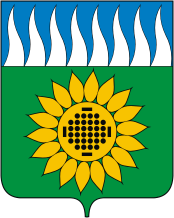 Герб городского округа Заречный(краткое геральдико-историческое описание):В зеленом поле с главой, составленной из серебряных и опрокинутых лазоревых языков пламени, золотой цветок подсолнечника с зернами в виде 32-х черных шаров, сопровождаемых по сторонам гонтами, а вверху и внизу брусками того же цвета.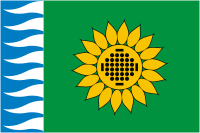 Флаг городского округа Заречный(описание флага):Зеленое полотнище с изображением желтого, с черными семенами (в виде 32 кружков и 4 прямоугольников), цветка подсолнечника из герба города, и с полосой в виде встречных голубых и белых языков пламени вдоль древка.Соотношение сторон полотнища - 3:5. Ширина полосы составляет 1/5 от длины полотнища.Изображение цветка располагается посредине основной (зеленой) части полотнища.Обратная сторона полотнища зеркально воспроизводит лицевую.Стр.I.Историческая справка 5II.Географическая справка10III.Характеристика органов местного самоуправления143.1.Структура органов местного самоуправления143.2.Должностные лица местного самоуправления и органов местного самоуправления173.3.Количественная и качественная характеристика муниципальных служащих, замещающих должности муниципальной службы в органах местного самоуправления213.4.Общая информация о депутатах Думы городского округа Заречный23IV.Население (на 1 января соответствующего года)24V.Занятость, доходы и уровень жизни населения25VI.Состав муниципального образования 26VII.Социальное партнерство27VIII.Хозяйствующие субъекты28IX.Характеристика градообразующих (наиболее крупных) предприятий29Х.Муниципальные учреждения, муниципальные унитарные предприятия30ХI.Муниципальные унитарные предприятия, в отношении которых введена процедура банкротства34XII.Бюджетные организации (основные)35XIII.Программы социально-экономического развития36XIV.Производственный комплекс  3814.1.Добыча полезных ископаемых3814.2.Обрабатывающие производства3814.3.Производство и распределение электроэнергии, газа и воды39XV.Сельское хозяйство 40XVI.Капитальное строительство 41XVII.Потребительский рынок42XVIII.Жилищно-коммунальное хозяйство и охрана окружающей среды43XVIX.Образование, здравоохранение, культура и спорт44XX.Финансы и бюджет  4520.1.Основные показатели исполнения бюджета в сравнении4520.2.Кредиторская и дебиторская задолженности муниципальных унитарных предприятий и муниципальных учреждений46XXI.Социальное обеспечение  47XXII.Состояние общественной безопасности48XXIII.Малое предпринимательство49XXIV.Общественные и религиозные объединения50XXV.Средства массовой информации54XXVI.Территориальное общественное самоуправление56№п/пОрганы местного самоуправленияи их подразделенияОбладает правамиюрид. лица/ не обладаетЧисленность работников органов местного самоуправленияЧисленность работников органов местного самоуправленияЧисленность работников органов местного самоуправленияЧисленность работников органов местного самоуправленияЧисленность работников органов местного самоуправленияЧисленность работников органов местного самоуправленияЧисленность работников органов местного самоуправленияЧисленность работников органов местного самоуправления№п/пОрганы местного самоуправленияи их подразделенияОбладает правамиюрид. лица/ не обладаетдепутатов Думы городского округа Заречныйдепутатов Думы городского округа Заречныймуниципальных служащихмуниципальных служащихработников, осуществляющих техническое обеспечение деятельности органов местного самоуправленияработников, осуществляющих техническое обеспечение деятельности органов местного самоуправлениямладшего обслуживающего персоналамладшего обслуживающего персонала№п/пОрганы местного самоуправленияи их подразделенияОбладает правамиюрид. лица/ не обладаетв соотв. сУставом МОфактическив соотв. со штатным расписаниемфактическив соотв. со штатным расписаниемфактическив соотв. со штатным расписаниемфактически3.1.Глава городского округа Заречныйобладает3.2.Дума городского округа Заречныйобладает2020333.3.Контрольно-счетная палата городского округа Заречныйобладает333.4.Администрация городского округа Заречныйобладает5250223.4.1Структурные подразделения администрации городского округа Заречный:- отдел экономики и стратегического планированияне обладает66- отдел учета и распределения жильяне обладает11- отдел архитектуры и градостроительстване обладает22- управление правовых и имущественных отношенийне обладает66- отдел бухгалтерского учетане обладает33- организационный отделне обладает55- архивный отделне обладает11- отдел мобилизационной работы и бронированияне обладает22- отдел муниципального хозяйстване обладает22- информационно-аналитический отделне обладает333.4.2Отраслевые органы местной администрации (перечислить): 3.4.3Функциональные органы местнойадминистрации (перечислить):Финансовое управление администрации ГО Заречныйобладает12123.4.4Территориальные органы местной администрации(перечислить):Наименование должностиФамилия, имя, отчествоДата избрания/назначения (дата рождения)Дата очередных выборовМесто предыдущей работы, занимаемая должностьОбразование(учебное заведение, год окончания,специальность)С какого года в должностиНа какой основе исполняет полномочия (пост./непост)Глава городского округа ЗаречныйЗахарцев Андрей Владимирович16.12.2016(05.05.1966)2026АО «Концерн Росэнергоатом»филиал «Белоярская АЭС»начальник отдела планирования и учета поставок оборудования управления капитального строительства ВысшееСвердловское высшее военно-политическое танко-артиллерийское училище 
им. Л.И. Брежнева по специальности Военно-политическая Квалификация – Офицер с высшим политическим образованием, учитель истории и обществоведения, 1987 г.Уральская государственная юридическая академия По специальности – юриспруденцияКвалификация – юрист, 1997 г. Диплом о профессиональной переподготовке в институте дополнительного профессионального образования АКО УрГУПС по программе «Промышленное и гражданское строительство», 2012 г.2016постоянноПервый заместитель главы администрации городского округа Заречный Кириллов Олег Петрович03.09.2019 (28.04.1971)-ОАО «Акватех» 
г. Заречный-директорВысшееСвердловское высшее военно-политическое танково-артиллерийское училище, 1992 г. Военно-политическая, тактическая.Офицер с высшим военно-политическим образованием, социальный педагог- психолог; Екатеринбургское пожарно-техническое училище МВД РФ1998 г., Техник. Пожарная безопасность2019постоянноЗаместитель главы администрации по финансово-экономическим вопросам и стратегическому планированиюСурина Светлана Михайловна03.04.2017 (11.04.1965)-АО «Концерн Росэнергоатом»заместитель главного бухгалтера (по учету производственных затрат, доходов, финансовых операций, расчетов с контрагентами)ВысшееУральский государственный технический университет, 2000 г По специальности – Менеджмент,Квалификация – инженер-экономист менеджер2017постоянноЗаместитель главы администрации городского округа Заречный по социальным вопросамСоломеина Татьяна Леонидовна02.11.2020 (01.01.1968)-Начальник отдела экономики и стратегического планирования администрации городского округа ЗаречныйВысшееСвердловский ордена «Знак Почета» государственный педагогический институт, 1984 г. Математика, информатика и управление учебным процессом на базе ЭВМ. Уральская академия государственной службы, 2004 г. Национальная экономика2020постоянноУправляющий делами администрации городского округаГуторова Юлия Фаисовна29.11.2021
(30.07.1979)-Администрация городского округа Заречный, начальник юридического отдела Управления правовых и имущественных отношений администрации ГО ЗаречныйВысшееГуманитарный университет 
г. Екатеринбург, 2002Специальность-юриспруденция2021постоянноПредседатель Думы городского округаКузнецовАндрей Анатольевич18.09.2016 (21.09.1962)2026БАЭС, помощник директора ВысшееУральский политехнический институт, 1984 г.Машины и механизмы лесной и деревообрабатывающей промышленности2016не постоянноЗаместитель председателя Думы городского округа Заречный Сарнацкий Дмитрий Вадимович18.09.2016(22.02.1981)2026БАЭС, заместитель начальника службы безопасностиВысшееУральская академия государственной службы, 2007 г. Государственное и муниципальное управление2016не постоянноПредседатель контрольно-счетной палатыОльшевская Варвара Вячеславовна26.04.2013 (20.11.1969)-Межрайонная инспекция ФНС России № 29 по Свердловской области, заместитель начальника отдела камеральных проверокВысшееУральский лесотехнический институт, 1993 г.Инженер-технологУральская государственная лесотехническая академия, 2001 г.Экономист –менеджер2013постоянноНачальник Финансового управления администрации ГО Заречный Соснова Ольга Геннадьевна06.09.2017 (16.09.1960)-Муниципальное казенное учреждение «Управление образования городского округа Заречный» - заместитель начальника по общим вопросамВысшее.Уральский ордена Трудового Красного Знамени политехнический институт им. С.М. Кирова.1983 г., Экономика и организация металлургической промышленности.Инженер-экономист.2019постоянно№п/пОтдельные показатели по квалификационным требованиям и кадровой работеВсего муниципальных служащих, человекЗамещающих высшие должности муниципальной службы, человекЗамещающих главные должности муниципальной службы, человекЗамещающих ведущие должности муниципальной службы, человекЗамещающих старшие должности муниципальной службы, человекЗамещающих младшие должности муниципальной службы, человекПримечание1По уровню образования:481) высшее профессиональное образование4910232) среднее профессиональное и средне-специальное образование113) среднее образование2По стажу муниципальной (государственной) службы - менее 2-х лет- более 2-х лет410102313Повышение профессионального уровня1) проходят обучение - в образовательном учреждении высшего профессионального образования- в образовательном учреждении среднего профессионального образования2) прошли курсы профессиональной переподготовки3) прошли курсы повышения квалификации1252244) прошли стажировку по специальности4Включены в кадровый резерв4---4-5Численность- мужчин6141- женщин4247724ПоказателиинформацииПредседательДумы ГОПредседательДумы ГОЗаместитель председателя Думы ГОЗаместитель председателя Думы ГОДепутаты Думы ГО(в том числе председатель и заместитель председателя Думы ГО)Депутаты Думы ГО(в том числе председатель и заместитель председателя Думы ГО)Депутаты Думы ГО(в том числе председатель и заместитель председателя Думы ГО)Показателиинформациина постоянной основена непостоянной основена постоянной основена непостоянной основевсегона постоянной основена непостоянной основе1) по роду деятельности:2020- представителей малого и среднего бизнеса6- руководителей организаций 7- рабочих- работников бюджетной сферы7- работников инженерно- технического персонала1162) по образованию:- высшее1119- средне-специальное (средне-техническое)1- среднее3) избраны:- в составе списка кандидатов- путем самовыдвижения9- путем выдвижения избирательным объединением11114) избраны:- впервые8- на второй и более срок полномочий1112Показатели201820192020202120222023Численность населения (тыс. человек), в том числе: 31,20731,18231,26931,50031,90331,903*- мужчины14,63414,57914,58314,69814,86514,865*- женщины16,57316,60316,68616,80217,03817,038*Численность городского населения, тыс. человек27,61727,79527,79528,17128,63528,635*Численность сельского населения, тыс. человек3,5903,5873,4743,3293,2683,268*Численность родившихся (человек), всего398365338335297281- на 1000 населения 12,811,710,810,69,58,8Численность умерших (человек), всего359369372467515449- на 1000 населения 11,511,811,914,916,414,1Естественный прирост, убыль (человек), всего+39-4-34-132-218-168- на 1000 населения +1,3-0,1-1,1-4,2-6,8-5,3Национальный состав:Русские (тыс. человек) по данным переписи 2010 г., всего26,226,226,226,226,226,2- в % от общей численности88,0288,0288,0288,0288,0288,02Перечислить другие (основные) национальности (тыс. человек) по данным переписи 2010г., всегоУкраинцы -0,37;Татары –0,505;Башкиры – 0,155;Белорусы – 0,077;Немцы – 0,076Украинцы -0,37;Татары –0,505;Башкиры – 0,155;Белорусы – 0,077;Немцы – 0,076Украинцы -0,37;Татары –0,505;Башкиры – 0,155;Белорусы – 0,077;Немцы – 0,076Украинцы -0,37;Татары –0,505;Башкиры – 0,155;Белорусы – 0,077;Немцы – 0,076Украинцы -0,37;Татары –0,505;Башкиры – 0,155;Белорусы – 0,077;Немцы – 0,076Украинцы -0,37;Татары –0,505;Башкиры – 0,155;Белорусы – 0,077;Немцы – 0,076- в % от общей численностиУкраинцы -1,22;Татары –1,66;Башкиры – 0,51;Белорусы – 0,253;Немцы - 0,25Украинцы -1,22;Татары –1,66;Башкиры – 0,51;Белорусы – 0,253;Немцы - 0,25Украинцы -1,22;Татары –1,66;Башкиры – 0,51;Белорусы – 0,253;Немцы - 0,25Украинцы -1,22;Татары –1,66;Башкиры – 0,51;Белорусы – 0,253;Немцы - 0,25Украинцы -1,22;Татары –1,66;Башкиры – 0,51;Белорусы – 0,253;Немцы - 0,25Украинцы -1,22;Татары –1,66;Башкиры – 0,51;Белорусы – 0,253;Немцы - 0,25* данные предоставляются статистикой в 3 квартале* данные предоставляются статистикой в 3 квартале* данные предоставляются статистикой в 3 квартале* данные предоставляются статистикой в 3 квартале* данные предоставляются статистикой в 3 квартале* данные предоставляются статистикой в 3 квартале* данные предоставляются статистикой в 3 кварталеНаименование показателей201720182019202020212022Численность экономически активного населения (тыс. человек)17,2016,0015,8015,9015,2015,3- в % к численности постоянного населения 56,0756,4750,4250,4247,7547,95Численность занятых в экономике (тыс. человек)13,8013,7912,4412,779,069,09Уровень регистрируемой безработицы, %:0,700,680,733,700,800,52Численность безработных (человек)11211011558911779Среднедушевые денежные доходы населения (рублей в месяц)20 55021 29422 34424 70224 48427 422Среднемесячная заработная плата одного работника в экономике (рублей)47 256,1049 532,7052 765,6056 530,6062 589,0070 638,00Численность населения с денежными доходами ниже величины прожиточного минимума (человек)1 4841 5681 5901 098829749Наименование строки201720182019202020212022Общее количество населенных пунктов, входящих в муниципальное образование, в том числе555555городских населенных пунктов:------городов111111поселков городского типа (рабочих поселков)------сельских населенных пунктов:------поселков------сел 111111деревень333333другие------Количество сельских административно-территориальных единиц------№ п/пСоглашения о социальном партнерстве, коллективные договорыПодписалиПодписалиПодписали№ п/пСоглашения о социальном партнерстве, коллективные договорыот муниципального образования (сведения о руководителе, подписавшем соглашение о социальном партнерстве–фамилия, имя, отчество, контактный телефон, e-mail)от объединения работодателей (реквизиты органа объединения работодателей, сведения о руководителе, подписавшем соглашение о социальном партнерстве–фамилия, имя, отчество, контактный телефон, e-mail)от территориального объединения профсоюзов (реквизиты  органа объединения профессионального союза, сведения о руководителе, подписавшем соглашение о социальном партнерстве – фамилия, имя, отчество, контактный телефон, e-mail)1.Наличие соглашения о социальном партнерстве между администрацией городского округа Заречный, территориальным объединением профсоюзов, союзом промышленников и предпринимателейГлава городского округа Заречный Захарцев Андрей ВладимировичТел. 8(34377)3-17-05zahartsev.av@gorod-zarechny.ruРуководитель Территориального подразделения СОСПП в Южном управленческом округе Свердловской областиГагаринов Вячеслав АлексеевичТел. 8(3439)36-30-04sinarsky@sintz.ruПредседатель территориального объединения организаций профессиональных союзов городского округа Заречный Щепина Светлана НиколаевнаТел. 8(963)-045-40-52snshepina@mail.ru1.Наличие соглашения о социальном партнерстве между администрацией городского округа Заречный, территориальным объединением профсоюзов, союзом промышленников и предпринимателейСоглашение между администрацией городского округа Заречный, Территориальным объединением организаций профессиональных союзов городского округа Заречный и Заречного филиала регионального объединения работодателей Свердловского областного Союза промышленников и предпринимателей на 2022-2024 годы от 26.04.2022 № 9-ТСоглашение между администрацией городского округа Заречный, Территориальным объединением организаций профессиональных союзов городского округа Заречный и Заречного филиала регионального объединения работодателей Свердловского областного Союза промышленников и предпринимателей на 2022-2024 годы от 26.04.2022 № 9-ТСоглашение между администрацией городского округа Заречный, Территориальным объединением организаций профессиональных союзов городского округа Заречный и Заречного филиала регионального объединения работодателей Свердловского областного Союза промышленников и предпринимателей на 2022-2024 годы от 26.04.2022 № 9-Т2.Подписано территориально-отраслевых соглашенийГлава городского округа Заречный Захарцев Андрей ВладимировичТел. 8(34377)7-27-05zahartsev.av@gorod-zarechny.ruНачальник МКУ «Управление образования городского округа Заречный» Михайлова Анастасия АнатольевнаТел. 8(34377)3-20-69mouo42@mail.ruПредседатель Заречной городской организации Профсоюза работников народного образования и науки РФЩепина Светлана НиколаевнаТел. 8(963)-045-40-52snshepina@mail.ru2.Подписано территориально-отраслевых соглашенийСоглашение между администрацией городского округа Заречный, Муниципальным казенным учреждением «Управление образования городского округа Заречный» и Заречной городской организацией Профсоюза работников народного образования и науки Российской Федерации на 2021-2023 годы от 17.05.2022 № 17-ОТСоглашение между администрацией городского округа Заречный, Муниципальным казенным учреждением «Управление образования городского округа Заречный» и Заречной городской организацией Профсоюза работников народного образования и науки Российской Федерации на 2021-2023 годы от 17.05.2022 № 17-ОТСоглашение между администрацией городского округа Заречный, Муниципальным казенным учреждением «Управление образования городского округа Заречный» и Заречной городской организацией Профсоюза работников народного образования и науки Российской Федерации на 2021-2023 годы от 17.05.2022 № 17-ОТ3.Коллективные договоры, заключенные на предприятиях, в учреждениях и иных организациях, у индивидуальныхпредпринимателейЗаключено и зарегистрировано коллективных договоров (количество)Уровень охвата работников коллективными договорами, %Не заключены коллективные договора (перечислить наиболее крупные предприятия, организации)3.Коллективные договоры, заключенные на предприятиях, в учреждениях и иных организациях, у индивидуальныхпредпринимателей№п/пОтрасль предприятияПредприятия (количество)Предприятия (количество)Предприятия (количество)Предприятия (количество)№п/пОтрасль предприятияфедеральные предприятияобластные предприятиямуниципальные предприятияорганизации и индивидуальные предприниматели*1.Сельское, лесное хозяйство, охота, рыболовство и рыбоводство---222.Добыча полезных ископаемых---33.Обрабатывающие производства11-924.Производство и распределение электроэнергии, газа и воды2--85.Водоснабжение; водоотведение, организация сбора и утилизации отходов, деятельность по ликвидации загрязнений--236.Строительство---1527.Оптовая и розничная торговля, ремонт автотранспортных средств, мотоциклов, бытовых изделий и предметов личного пользования---4468.Гостиницы и рестораны---509.Транспортировка и хранение---12610.Информация и связь---4611.Финансовая и страховая деятельность---1213.Иные10326454ВСЕГО ⃰⃰ 134281414⃰включая организации и индивидуальных предпринимателей, конкретные виды деятельности который не установлены⃰включая организации и индивидуальных предпринимателей, конкретные виды деятельности который не установлены⃰включая организации и индивидуальных предпринимателей, конкретные виды деятельности который не установлены⃰включая организации и индивидуальных предпринимателей, конкретные виды деятельности который не установлены⃰включая организации и индивидуальных предпринимателей, конкретные виды деятельности который не установлены№ п/пПредприятие (правовая форма собственности, полное наименование)Юридический адрес, телефонРуководитель (фамилия, имя, отчество, стаж в должности)Численность работающих, человекСредняя заработная плата (на декабрь 2022), рублей1.Филиал АО «Концерн Росэнергоатом» «Белоярская атомная станция»г. Заречный, а/я 149, Тел.: 8(34377)3-63-59 Факс: 8(34377)3-10-70Директор Сидоров Иван Иванович2 505104 9132.АО «Институт реакторных материалов»г. Заречный, а/я 29 Тел.: 8(34377)3-50-01 Факс: 8(34377)7-33-46ДиректорСелезнев Евгений Николаевич 48399 0003.ООО «Континенталь»г. Заречный, ул. Комсомольская,12 Тел.: 8(34377)3-49-97 Факс: 8(34377)3-49-97ДиректорГолубев Игорь Африкантович204113 3914.ООО «ПК Контур»г. Заречный, ул. Попова, 47 Тел.: 8(343)298-00-58 Факс: 8(34377)7-40-40ДиректорОколелов Валерий Владимирович23466 9005.ООО «ПГС-Сервис»г. Заречный, ул. Попова, д. 9А Тел.: 8(34377)7-29-11ДиректорНистель Илья Германович51132 0006.ООО «Мезенское»г. Заречный, с. Мезенское, ул. Строителей, 1Тел.: 8(34377)7-72-86, Факс: 8(34377)7-72-22ДиректорРусин Михаил Николаевич16737 8937.ОА «Акватех»г. Заречный, ул. Попова, 5Тел./факс: 8(34377)3-21-30 Директор Хачатурян Андраник Шакроевич 11837 9228.Филиал «Уралатомэнергоремонт» АО «Атомэнергоремонт» г. Заречный, а/я 58Тел./факс: 8(34377)7-11-08Директор Олейников Виталий Викторович63685 635Муниципальные учрежденияМуниципальные учрежденияМуниципальные учрежденияМуниципальные учрежденияМуниципальные унитарные предприятияМуниципальные унитарные предприятияМуниципальные унитарные предприятияМуниципальные унитарные предприятияПеречень учреждений Основные виды деятельностиРуководитель (фамилия, имя, отчество, телефон, e-mail)Численность работников, человекПеречень предприятий Основные виды деятельностиРуководитель(фамилия, имя, отчество, телефон, e-mail)Численность работников, человекМКУ «Управление образования 
ГО ЗаречныйКонсультирование по вопросам коммерческой деятельности и управленияСоловьев Игорь Григорьевич,Тел.: 8(34377)3-49-52mouo42@mail.ru39МУП ГО Заречный «Теплоцентраль»Производство пара и горячей воды (тепловой энергии) котельнымиПрокопьев Николай Николаевич,Тел.: 8(34377)3-10-56jkx_selo@mail.ru69МКУ ГО Заречный «Управление культуры, спорта и молодежной политики»Консультирование по вопросам коммерческой деятельности и управленияСкорбогатова Яна Александровна,Тел.: 8(34377)7-28-40ksm_zar@mail.ru16МУП ГО Заречный «Единый город» Управление эксплуатацией жилого фонда за вознаграждение или на договорной основеЕхлаков Артем Сергеевич,Тел.: 8(34377)7-72-94 mup.eg2015@yandex.ru 33МБДОУ 
ГО Заречный «Детство»Образование дошкольноеГордиевских Светлана Альбертовна,Тел.: 8(34377)7-30-57dou_detstvo.zar@mail.ru691ЗМКП «Музей минералогии, камнерезного и ювелирного искусства»Деятельность музеевСеливанов Александр Николаевич, Тел.: 8(34377)7-25-679122423702@mail.ru8МБДОУ 
ГО Заречный «Маленькая страна»Образование дошкольноеНикифорова Наталья Николаевна,Тел.: 8(34377)7-90-46info@malst.ru93МАОУ ГО Заречный «Средняя общеобразовательная школа № 1»Образование основное общееМокеенко Насима Гафурзановна, Тел.: 8(34377)7-57-93zarech_sch1@mail.ru92МАОУ ГО Заречный «Средняя общеобразовательная школа № 2 с углубленным изучением отдельных предметов»Образование основное общееНепряхина Татьяна Станиславовна,Тел.: 8(34377)7-38-70zar_sch2@mail.ru67МАОУ ГО Заречный «Средняя общеобразовательная школа № 3»Образование основное общееРагозина Марина Анатольевна, Тел.: 8(34377)3-25-07 zarschool3@mail.ru77МБОУ ГО Заречный «Средняя общеобразовательная школа № 4»Образование основное общееГришина Валентина Сергеевна, Тел.: 8(34377)3-28-00 school4_zar@mail.ru94МБОУ ГО Заречный «Средняя общеобразовательная школа № 6»Образование основное общееГац Юлия Владимировна, Тел.: 8(34377)7-70-13 mezenschool6@mail.ru75МАОУ ГО Заречный «Средняя общеобразовательная школа № 7 с углубленным изучением отдельных предметов»Образование основное общееСтукало Ирина Викторовна, Тел.: 8(34377)3-25-11 school7_zar@mail.ru71МБОУ ГО Заречный «Центр психолого-педагогической, медицинской и социальной помощи»Образование основное общееЛогинова Надежда Александровна, Тел.: 8(34377)7-25-48, cpprik2010@mail.ru50МБОУ ДО 
ГО Заречный «Центр детского творчества»Образование дополнительное детей и взрослыхПетунина Галина Федоровна, Тел.: 8(34377)3-14-90 cdt_zar@mail.ru50МБОУ ДО 
ГО Заречный «Детско-юношеская спортивная школа»Деятельность в области спортаСмирнов Евгений Александрович,Тел.: 8(34377)3-10-33 zar_sport@mail.ru40МБОУ ДО 
ГО Заречный «Детско-юношеская спортивная школа» «Спортивный клуб «Десантник»Деятельность в области спортаЕвсиков Сергей Николаевич, Тел.: 8(34377)7-30-23, desantnic86@mail.ru34МКУ ГО Заречный «Централизованная библиотечная система»Деятельность библиотек  Яковенко Лариса Анатольевна,Тел.: 8(34377)3-14-33zarechbs@mail.ru28МБУ ГО Заречный «Краеведческий музей»Деятельность музеевПермякова Ирина Анатольевна,Тел.: 8(34377)7-34-07muzeizar@yandex.ru7МБУ ГО Заречный «Дворец культуры «Ровесник»Деятельность учреждений клубного типаКондратьева Алена Владиславовна,Тел.: 8(34377)3-14-05dkrovesnik@mail.ru91МКУ «Централизованная культурно-досуговая сеть «Романтик»Деятельность учреждений клубного типаХахалкин Николай Владимирович, Тел.: 8(34377)7-70-23dkromantik@mail.ru19МБУ ДО 
ГО Заречный «Детская музыкальная школа»Дополнительное образование детей Набиева Надежда Александровна,Тел.: 8(34377)3-17-78muzschool2011@yandex.ru35МБУ ДО 
ГО Заречный «Детская художественная школа»Дополнительное образование  детей Третьякова Юлия Зуфаровна,Тел.: 8(34377)7-47-98Artzar90@yandex.ru21МКУ ГО Заречный «Дирекция единого заказчика»Организация и осуществление обслуживания (эксплуатации) муниципального коммунального имущества; выполнение функций заказчика – застройщика; организация и осуществление работ по благоустройству населенных пунктовГолышев Николай Леонидович,Тел.: 8(34377)7-19-16dez@gorod-zarechny.ru29МКУ ГО Заречный «Центр спасения»Деятельность по обеспечению безопасности в чрезвычайных ситуацияхХрущев Сергей Валентинович,Тел.:8(34377)3-20-35, Факс:8(34377)3-55-86, zar.centrspas@mail.ru13МКУ ГО Заречный «Управление по делам ГО и ЧС»Деятельность по обеспечению безопасности в чрезвычайных ситуацияхБазылевич Виталий Александрович, Тел.: 8(34377)3-18-55 zar.upravleniego@mail.ru23МАУ ГО Заречный «Городской телецентр»Деятельность в области телевизионного вещанияСажаева Кристина Николаевна,Тел.: 8(34377)7-11-41;8(34377)7-55-8575585@list.ru14МКУ ГО Заречный «Управление муниципального заказа»Деятельность органов государственного управления и местного самоуправления по вопросам общего характераШевелева Светлана СергеевнаТел. 8(34377)3-17-01u.zakaza@mail.ru4№ п/пНаименование муниципального унитарного предприятияНаименование процедуры банкротстваС какого времени введена данная процедура банкротстваФактический срок действия данной процедуры банкротстваПримечание1.Муниципального унитарного предприятия городского округа Заречный «Теплоснабжение»конкурсное производство07.08.20192023№п/пУровень бюджетной организацииНаименование и число работающихНаименование и число работающихНаименование и число работающихНаименование и число работающихНаименование и число работающих№п/пУровень бюджетной организацииОбразованиеЗдравоохранениеСоциальная защитаКультураПравоохранительные органы1.Федеральные организацииУральский технологический колледж- филиал НИЯУ МИФИ, 56 чел.Федеральное государственное учреждение здравоохранения медико-санитарная часть № 32 федерального медико-биологического агентства, 568 чел.--Межмуниципальный отдел МВД России «Заречный», 229 чел. 2.Областные организацииГосударственное автономное образовательное учреждение среднего профессионального образования Свердловской области «Белоярский многопрофильный техникум», 69 чел-Государственное автономное учреждение социального обслуживания Свердловской области «Комплексный центр социального обслуживания населения «Забота» Белоярского района», 158 чел.--3.Муниципальные организацииОбразовательных учреждений–7, штатных единиц-526 чел. Дошкольных образовательных учреждений–2, штатных единиц–784 чел. Дополнительное образование–3, штатных единиц-124 чел.--МКУ «Управление культуры, спорта и молодежной политики городского округа Заречный». Учреждений-6, штатных единиц-218 чел.-№ п/пНаименование программыРеквизиты нормативного правового актаИсточник и объем финансирования (тыс. руб.)Освоено средств в ходе исполнения программы за 2022 (по источникам финансирования)1.Обеспечение жильем молодых семей на территории городского округа Заречный» до 2024 годаПостановление администрации ГО Заречный от 19.05.2020 № 374-ПФБ –299,35ОБ – 1 057,92МБ – 448,51ФБ –296,76ОБ – 1 048,77МБ – 448,512.Развитие системы образования в городском округе Заречный до 2024 годаПостановление администрации ГО Заречный от 27.11.2019 № 1188-ПФБ – 41 503,90ОБ – 590 299,89МБ – 364 998,99ФБ – 33 984,08ОБ –610 247,51МБ – 364 247,143.Реализация социальной политики в городском округе Заречный до 2024 годаПостановление администрации ГО Заречный от 18.11.2019 № 1154-ПФБ – 14 549,10ОБ – 92 432,00МБ – 9 413,45ФБ – 16 068,31ОБ – 93 276,47МБ – 9 742,954.Обеспечение функционирования жилищно-коммунального хозяйства и повышение энергетической эффективности в городском округе Заречный до 2026 годаПостановление администрации ГО Заречный от 14.11.2019 № 1135-ПФБ – 0,00ОБ – 25 630,26МБ – 109 766,96ФБ – 0,00ОБ – 32 235,88МБ – 91 007,955.Развитие улично-дорожной сети и повышение безопасности дорожного движения в городском округе  Заречный до 2024 годаПостановление администрации ГО Заречный от 13.11.2019 № 1125-ПФБ – 0,00ОБ – 84 636,34МБ – 58 544,05ФБ – 0,00ОБ – 119 144,21МБ – 69 125,406.Развитие культуры в городском округе Заречный до 2024 годаПостановление администрации ГО Заречный от 09.12.2019 № 1258-ПФБ – 0,00ОБ – 20 096,00МБ – 165 652,19ФБ – 0,00ОБ – 20 130,65МБ – 164 460,457.Развитие физической культуры и спорта в городском округе Заречный до 2024 годаПостановление администрации ГО Заречный от 11.01.2019 № 20-ПФБ – 0,00ОБ – 5 908,24МБ – 5 393,25ФБ – 0,00ОБ – 5 913,24МБ – 5 196,078.Обеспечение безопасности жизнедеятельности населения на территории городского округа Заречный до 2024 годаПостановление администрации ГО Заречный от 28.11.2019 № 1204-ПФБ – 0,00ОБ – 0,00МБ – 24 662,55ФБ – 0,00ОБ – 37,10МБ – 26 146,889.Экология и природопользование на территории городского округа Заречный до 2024 годаПостановление администрации ГО Заречный   от 31.10.2019 № 1074-ПФБ – 0,00ОБ – 0,00МБ –698,33ФБ – 0,00ОБ – 0,00МБ – 445,1610.Развитие архивного дела в городском округе Заречный до 2024 годаПостановление администрации ГО Заречный от 25.11.2019 № 1174-ПФБ – 0,00ОБ – 56,00МБ – 149,80ФБ – 0,00ОБ –56,00МБ – 149,8011.Развитие малого и среднего предпринимательства в городском округе Заречный до 2024 годаПостановление администрации ГО Заречный от 09.12.2019 № 1259-ПФБ – 0,00ОБ –19 213,18МБ –519,00ФБ – 0,00ОБ – 19 213,18МБ – 1 269,0012.Реализация мероприятий в области градостроительной деятельности в городском округе Заречный до 2024 годаПостановление  администрации ГО Заречный от 18.11.2019 № 1158-ПФБ – 0,00ОБ – 0,00МБ – 948,27ФБ – 0,00ОБ – 0,00МБ –910,8013.Повышение эффективности управления муниципальной собственностью в городском округе Заречный до 2024 годаПостановление администрации ГО Заречный  от 03.02.2020 № 86-ПФБ – 0,00ОБ – 0,00МБ – 22 889,52ФБ – 0,00ОБ – 0,00МБ – 25 407,7214.Реализация молодежной политики и патриотического воспитания граждан в  городском округе Заречный до 2024 годаПостановление администрации ГО Заречный  от 11.01.2019 № 19-ПФБ – 0,00ОБ – 0,00МБ – 1 467,55ФБ – 0,00ОБ – 4,55МБ – 1 463,1815.Профилактика терроризма, минимизация и (или) ликвидация последствий его проявлений на территории городского округа Заречный до 2024 годаПостановление администрации ГО Заречный от 28.11.2019 № 1206-ПФБ – 0,00ОБ – 0,00МБ – 12,00ФБ – 0,00ОБ – 0,00МБ – 12,0016.Формирование современной городской среды на территории городского округа Заречный на 2018-2024 годыПостановление администрации ГО Заречный от 28.09.2017 № 1068-ПФБ – 0,00ОБ – 30 627,00МБ – 352,99ФБ – 0,00ОБ – 30 014,40МБ – 612,6017.Цифровая экономика в городском округе Заречный до 2024 годаПостановление администрации ГО Заречный от 24.09.2019 № 940-ПФБ – 0,00ОБ – 0,00МБ – 961,48ФБ – 0,00ОБ – 0 00МБ – 940,2418.Управление муниципальными финансами городского округа Заречный до 2024 годаПостановление администрации ГО Заречный от 31.10.2019 № 1072-ПФБ – 0,00ОБ – 49,06МБ – 16 088,52ФБ – 0,00ОБ – 538,15МБ – 16 283,1519.Противодействие коррупции в городском округе Заречный до 2024 года. Постановление администрации ГО Заречный от 30.09.2019 № 958-ПФБ – 0,00ОБ – 0,00МБ – 0,00ФБ – 0,00ОБ – 0,00МБ – 0,00Наименование показателей201720182019202020212022Оборот организаций, (млн. рублей), всего314397433,32330,13221,11331,67Темпы роста (снижения) оборота(к предыдущему году), %611261097667в 1,5 разаСреднесписочная численность работников (тыс. чел.) 0,2650,2500,2590,2320,1550,155Среднемесячная заработная плата одного работника (рублей) 20 99828 04924 97624 22024 21431 987Наименование показателей201720182019202020212022Оборот организаций, (млн. рублей), всего1 3011 6342 6973 3354 3143 798Темпы роста (снижения) оборота (к предыдущему году), %10312616512113286,1Среднесписочная численность работников (тыс. чел.)0,620,310,380,5120,5160,535Основные виды выпускаемой продукции (в соответствующих единицах измерения): Производство сорбента марки Термоксид (ООО «Термоксид»), тн.:8,24415121010,511,1Производство полипропиленовых труб, полиэтиленовых труб и фитингов для систем водоснабжения (ООО ПК «Контур»), тн.:5 7005 5955 7986 8456 0876 443Производство поверочных газовых смесей, баллонов (ООО «ПГС-Сервис»), шт.х24 500хх31 70834 048Наименование показателей201720182019202020212022Стоимость основных фондов (млн. рублей)148 834,4142 827,0137 298131 545126 280136 736Оборот организаций, (млн. рублей), всего44 494,6748 604,849 211,9349 090,5440 915,16548 062,334Темпы роста (снижения) оборота(к предыдущему году), %586,9109,2101,2599,7583,34117,46Основные виды выпускаемой продукции(в соответствующих единицах измерения)Производство электроэнергии млн.квт.чПроизводство тепловой энергии тыс. Гкал10 201,87396,868 838,20408,99 778,69486,3210 831,05466,627 806,0531,7069 491,2389,5Среднесписочная численность работников (тыс. чел.)2,5212,5222,5572,6212,5242,505Наименование показателей201720182019202020212022Число сельскохозяйственных предприятий, всего111111в т.ч. крестьянских и фермерских хозяйств------Объем отгруженных товаров собственного производства, выполненных работ и услуг в фактических ценах по кругу крупных и средних сельхозпредприятий (тыс. рублей)140 096155 653151 921150 692150 739177 833Валовое производство основных продуктов, тонн:- зерно2 849,001 298,001 612,301 264,501 334,901 532,02- молоко5 851,506 122,906 334,006 483,005 535,905 381,40- мясо211,10213,90237,00269,00196,00168,30Среднемесячная заработная плата одного работника (рублей)24 45628 82529 88432 67133 92837 893Наименование показателей201720182019202020212022Общее число строительных организаций83142160168152152Объем производства материалов, изделий и конструкций (млн. рублей)494,9702,8688,18648,98212,97224,83Объем инвестиций в основной капитал организаций всех форм собственности (млн. рублей)1 824,001 771,002 182,552 447,6272 811,6733 870,469Ввод в действие основных фондов за счет всех источников финансирования (млн. рублей), всегохх2 7671 5542 221*Ввод в действие объектов социальной сферы за счет всех источников финансирования:жилья (тыс. кв. м)24,255,522,323,9514,794,36дошкольных учреждений (мест)00002800общеобразовательных школ (мест)000000поликлиник (посещений в месяц)000000больниц (коек)000000водопроводных сооружений (тыс. м3/сут)000000газовых сетей (км)7,86000012,5автомобильных дорог (км)000000,995Численность работников, занятых в строительстве и на предприятиях стройиндустрии (человек)654655435344276166Наименование показателей201720182019202020212022Оборот розничной торговли (млн. рублей)5 2295 451,43 545,74 105,45 176,66 054,7Оборот розничной торговли  на душу населения (рублей на человека)167 692175 559113 393130 330164 336189 783Оборот общественного питания (млн. рублей)292,9299,2108,888,6124,4156,3Охват учащихся общеобразовательных учреждений горячим питанием, %898887,78680,981,6Наименование показателей201720182019202020212022Объем реализации платных услуг населению (тыс. рублей)511 623428 772,6322 371,2330 218,2387 830,1*Объем реализации платных услуг населению на 1 жителя (рублей на человека)16 39413 750,6410 309,6110 483,1112 312,06*Жилищный фонд (тыс. кв. м), всего в том числе:755,2798,2947,3968,4982,9998,68муниципальный жилищный фонд (тыс. кв. м)15,914,915,215,215,215,21частный жилищный фонд (тыс. кв. м)620,8664,8931,7952,8967,7983,47Общая площадь жилищного фонда с износом свыше 70% каменных и свыше 65% деревянных строений (тыс. кв. м)2,43,812,612,612,61,0Общая площадь аварийного жилищного фонда (тыс. кв. м)000000Средняя обеспеченность населения жильем на конец года (кв. м общей площади на одного жителя)24,2125,5330,3030,7431,2031,37Число семей, стоящих на учете для улучшения жилищных условий452397386353337337Общий объем выбросов отходящих газов промышленных предприятий, поступающих в воздушный бассейн (тыс. тонн), всего1,751,71,631,531,601,60в том числе без очистки (тыс. тонн)1.351,31,31,31,31,3Общий объем загрязняющих стоков, поступающих в водный бассейн (тыс. куб. м), всего4 014,144 000,004 000,003 970,004 000,003 900,00в том числе без очистки (тыс. куб. м)942,75914,10927,00940,26937,00917,00Площади земель, подлежащих рекультивации  (тыс. га)0,170,170,170,170,170,17Наименование показателей201720182019202020212022Число общеобразовательных школ, всего 666666в том числе школ, степень износа которых составляет 70 % и более000000Численность преподавателей299250288310313294Численность учащихся3 4943 6133 7803 9054 0854217Число детей школьного возраста, не посещающих школы200000Число колледжей111111Численность преподавателей252424202929Численность учащихся362379382420454510Число средних профессионально-технических учебных заведений 111111Численность преподавателей193229272931Численность учащихся368513538387448858Число средних специальных учебных заведений222222Численность преподавателей445653475860Численность учащихся7308929208079021368Число вузов (филиалов) Численность преподавателейЧисленность учащихсяЧисло детских дошкольных учреждений222222Число мест в детских дошкольных учреждениях2 1972 2502 2962 2542 2542 308Численность врачей всех специальностей, всего 103109105102101107- на 10000 человек населения33,0134,8632,7431,531,229,82Число общих врачебных практик111111Число больничных учреждений111111- обеспечение койко-мест на 10000 человек39,744,133938,638,0332,00Число фельдшерско-акушерских пунктов333333Число клубов и домов культуры555999Число массовых библиотек555555Число спортивно-оздоровительных учреждений222222№п/пФинансовый годУтвержденУтвержденУтвержденУтвержденУтвержденУтвержденИсполненИсполненИсполненИсполненИсполненИсполнен№п/пФинансовый годпо доходам, тыс. рублейпо доходам, тыс. рублейпо доходам, тыс. рублейпо расходам, тыс. рублейпо расходам, тыс. рублейпо расходам, тыс. рублейпо доходам, тыс. рублейпо доходам, тыс. рублейпо доходам, тыс. рублейпо расходам, тыс. рублейпо расходам, тыс. рублейпо расходам, тыс. рублей№п/пФинансовый годвсегопо собственным доходам, за искл. субвенций и дотацийпо иным доходамвсегопо текущим расходампо капитальным расходамвсегопо собственным доходам, за искл. субвенций и дотацийпо иным доходамвсегопо теку-щим расходампо капи-тальным расходам1.Отчетный финансовый год 2018141177793767147410615545561332958221598138554491339547214912482131217811304022.Отчетный финансовый год 2019157536410480035273611855739156871328702615397291012947526782159215114850251071263.Отчетный финансовый год 2020161656676988784667918867241649016,8237707,2161922777309584613217035011577242,3126258,74.Отчетный финансовый год 20211656178732281923897179138914790813123081658350735669922681173016314367022934615.Отчетный финансовый год 2022189360684998010436261899175170385419532119231988796011043597189127516966771945986.Текущий финансовый год 2023172723587323285400317337151581749151966------№ п/пМуниципальные унитарные предприятия и муниципальные учреждения, имеющие кредиторскую задолженностьВсего *, тыс. руб.Срок задолженности1.МУП «Теплоцентраль»91 075,5Не определен2.МУП «Единый город»23 547,3Не определен№ п/пМуниципальные унитарные предприятия и муниципальные учреждения, имеющие дебиторскую задолженностьВсего *, тыс. руб.Срок задолженности1.МУП «Теплоцентраль»29 290,9Не определен2.МУП «Единый город»16 025,5Не определенНаименование показателей201720182019202020212022Число домов-интернатов, в том числе: 000000детские дома 000000интернаты и дома для престарелых и инвалидов000000Нестационарные учреждения социального обслуживания граждан (отделения социальной помощи на дому, отделы социально-бытового обслуживания граждан)111111Стационарные учреждения социального обслуживания граждан (социальные приюты для детей и  подростков, центры социальной помощи семье и детям)000000Наименование показателей201720182019202020212022Зарегистрировано преступлений, всего352342321368420350из них по линии МОБ001108497114Квалификация преступлений:- экономической направленности12307111211- разбои, грабежи1036244- кражи 387127122148183160- хулиганство11-817342- преступления совершенные несовершеннолетними1751000- в сфере незаконного оборота наркотиков533840385349- в состоянии алкогольного опьянения1759457756034Всего ДТП341242252437512257Участковых8106667- норматив101010101010- по штату 8106667- некомплект204443Наименование показателей201720182019202020212022Количество субъектов малого и среднего предпринимательства, единиц, в том числе:1 2961 2911 2961 2251 2161 201Количество индивидуальных предпринимателей, единиц959923932880858837По сферам деятельности индивидуальных предпринимателей:промышленные655556484742сельскохозяйственные91089108торговли373344333310342320строительства656779958379бытовые (услуг)107119115137133135другие340328341281243253Среднесписочная численность работников (чел.)1 4871 5591 4651 7661 5371 607Объем оборота, млн. рублейххх9 811,6ххНаличие Фонда поддержки малого предпринимательства (фамилия, имя, отчество руководителя, адрес Фонда, телефоны)Логунцев Евгений Ниловичул. Восточная 118(34377)3-28-61elog@mail.ruЛогунцев Евгений Ниловичул. Восточная 118(34377)3-28-61elog@mail.ruЛогунцев Евгений Ниловичул. Восточная 118(34377)3-28-61elog@mail.ruАнисимов Роман Владимирович ул. Восточная 118(34377)3-28-61rva@sofp.ruАнисимов Роман Владимирович ул. Восточная 118(34377)3-28-61rva@sofp.ruАнисимов Роман Владимирович ул. Восточная 118(34377)3-28-61rva@sofp.ru№ п/пНаименованиеРуководитель(Фамилия, Имя, Отчество, контактный телефон, занимаемая должность)Состав руководящего органаЧисленность, человекПримечание1.Общественные Объединения1.1.Общественные ОрганизацииМестное отделение Свердловской областной общественной организации ветеранов войны, труда, боевых действий, государственной службы, пенсионеров городского округа ЗаречныйПредседатель Степанов Алексей Николаевич Тел.: 8(34377)3-49-4675 088Общественная организация Зареченское отделение «Межрегиональный союз инвалидов локальных войн и боевых конфликтов»Председатель Расковалов Андрей ВладимировичТел.: 8(34377)7-40-14Тел.: 8-904-386-74-72386Автономная некоммерческая организация «Военно-патриотический центр имени Валерия Бубнова»Председатель Расковалов Андрей ВладимировичТел.: 8(34377)7-40-14Тел.: 8-904-386-74-72ОО «Союз Чернобыль-Помощь»Председатель Макаров Алексей Николаевич Тел.: 8(34377)3-47-636250Ассоциация жертв политических репрессийПредседатель Волонина Мария Александровна Тел.: 8(34377)3-13-857120Свердловская областная общественная организация соотечественников и вынужденных переселенцев «Уральский Дом»Председатель Гришин Леонид Александрович Тел.: 8(34377)7-39-7323Некоммерческое партнерство «Творческое объединение «Академия Таланта»Директор Пуликова Светлана ЮрьевнаТел.: 8(34377)7-43-40310Свердловская региональная общественная организация «Центр правовой поддержки»Председатель правления Ваганов Виталий ВикторовичТел.: 8-904-547-96-19Тел.: 8-922-145-17-2533Свердловская региональная общественная организация «Развитие физкультуры и спорта «Атлант»Председатель правления Ваганов Виталий ВикторовичТел.: 8-904-547-96-19Тел.: 8-922-145-17-2557Региональная общественная организация спортивно-патриотический клуб Свердловской области «Боец»Президент Унжаков Сергей АлександровичТел.: 8(34377)7-19-76Местная общественная организация «Центр охраны общественного порядка городского округа Заречный Свердловской области»Председатель правления Пальвинский Александр Васильевич Тел.: 8-904-544-44-47444Региональная общественная организация «Федерация водно-моторного спорта Свердловской области»Президент Чистяков Алексей СергеевичТел.: 8(34377)7-44-0435Местная общественная организация «Союз пенсионеров городского округа Заречный»Председатель организации Серажидинов Рафаэль ГайсановичТел.: 8(34377)7-39-7311Свердловская областная региональная общественная организация «Центр Любителей Животных»Президент Попов Сергей ВикторовичТел.: 8-912-265-71-36Тел.:8(34377)3-37-168200Автономная некоммерческая организация «Центр Любителей Животных»Президент Попов Сергей ВикторовичТел.: 8-912-265-71-36Тел.:8(34377)3-37-168200Региональная детско-молодежная общественная организация Свердловской области «Развитие»Президент Маркизов Максим ВалерьевичТел.:8-908-902-90-74310Свердловская региональная общественная организация «Дельтапланерный клуб «Заречный»Начальник клуба Калужин Александр ИвановичТел.: 8(34377)7-52-00120Свердловская региональная общественная организация «Федерация водно-моторного спорта и туризма»Президент Хрущёв Сергей СергеевичТел.: 8(343)311-75-96Свердловская региональная общественная организация «Велоклуб «Байкер»Председатель правления Галихин Василий ВладимировичТел.: 8(34377)3-56-65125Некоммерческая организация «Благотворительный фонд развития клуба «Десантник»Исполнительный директор Евсиков Сергей Николаевич Тел.: 8(34377)7-30-2315Автономная некоммерческая организация дополнительного образования «Лингвистический центр»Директор Корякова Светлана БорисовнаТел.: 8(34377)3-27-6417Автономная некоммерческая организация дополнительного образования «Центр экстремальных видов спорта»Директор Вахрушева Людмила ВладимировнаТел.: 8(34377)7-28-403-Автономная некоммерческая организация «Детско-юношеский спортивно-технический клуб БАЭС-Юниор»Директор Дьячков Виталий АнатольевичТел.: 8-958-878-02-04110Автономная некоммерческая организация «Центр конного дела»Директор Варакин Александр ВикторовичТел.: 8-902-872-42-401-Автономная некоммерческая организация помощи бездомным приют «Дари добро»Директор Бахтина Ольга ЮрьевнаТел.: 8-953-008-54-30150Зареченская городская молодежная общественная организация «Военно-патриотический и спортивный клуб «Гранит»Председатель Лондарев Дмитрий АнатольевичТел.: 8-908-908-90-10525Некоммерческая организация городского округа Заречный «Станичное казачье общество «Станица Заречная»Руководитель Атаман Капустин Олег ГеннадьевичТел.: 8-922-604-67-582101.2.Общественные Движения-1.3.Общественные ФондыФонд «Поддержка общественных инициатив и местного самоуправления городского округа Заречный»Директор Железнова Анна ЛеонидовнаТел.: 8(34377)3-28-6147Фонд поддержки развития территории городского округа Заречный «Содействие»Исполнительный директор Ведерников Василий НиколаевичТел.: 8(34377)7-57-57Фонд развития автомотоспортаПрезидент Катков Евгений ГеннадьевичТел.: 8(34377)3-28-601371.4.Общественные УчрежденияЧастное общеобразовательное учреждение «Православная школа во имя Святых Царственных Страстотерпцев»Директор Инюшкин Вячеслав ВикторовичТел.: 8(34377)3-55-463101.5.Органы Общественной Самодеятельности1.6.Политические партииЗареченское местное отделение Свердловское региональное отделение Всероссийской политической партии «ЕДИНАЯ РОССИЯ»Секретарь МО Глава ГО Заречный Захарцев Андрей ВладимировичТел.: 8(34377)7-25-21Политсовет 15 чел.323Местное отделение Свердловского областного отделения Политической партии «КПРФ»Секретарь МО Лысов Анатолий Афанасьевич Тел.: 8(34377)3-51-27 Общее собрание - 7 человек7Заречное местное отделение Свердловское региональное отделение ЛДПРКоординатор МО Елена ШибаловаОбщее собрание – 102 человека1022.Религиозные Объединения2.1.Религиозные ОрганизацииМестная Православная Религиозная организация Приход во имя Святителя Николая Чудотворца г. Заречный Свердловской области Каменской Епархии Русской Православной ЦерквиНастоятель, председатель приходского совета Неустроев Николай АлексеевичТел.: 8(34377)3-47-8926Местная Православная Религиозная организация Приход во имя Свт. Николая Чудотворца с. Мезенское городского округа Заречный Свердловской области Каменской Епархии Русской Православной ЦерквиНастоятель прихода Словеснов Артем АнатольевичТел.: 8(34377)7-74-47413Местная Православная Религиозная Организация Приход Во Имя Покрова Божией Матери с. Мезенское г. Заречного Свердловской области Каменской Епархии Русской Православной Церкви (Московский Патриархат)Председатель приходского совета Инюшкин Вячеслав ВикторовичТел.: 8-919-396-03-891100Местная Религиозная Организация «Церковь «Спасение» Христиан Веры Евангельской» г. Заречный Свердловской областиПастор Кунгурцев Евгений ВикторовичТел.: 8(34377)7-30-3712.2.Религиозные Группы-№ п/пНаименование СМИЗона распространенияУчредителиТираж, периодичность (наличие собственного эфирного времени)ФИО главного редактора, контактные телефоны (факс, почтовый, электронный адрес)Степень влияния на общественно-политические процессы МО (высокая, средняя, незначительная)1.Печатные: 1.1.а) газеты 1.1.Еженедельная Городская газета «Любимый город»г. Заречный, д. Курманка, с. Мезенское, д. ГагаркаАдминистрация городского округа Заречный1500 экземпляров, 1 раз в неделю, формат А3, полноцвет, 4 полосы Сажаева Кристина Николаевнаг. Заречный, ул. Алещенкова, д. 22АТел.: 8(34377)7-11-41Тел.: 8(34377)7-13-3471334@list.ruвысокая1.2.Еженедельная газета «Пятница провинциальная»г. Заречный, с. Мезенское, д. Гагарка, д. Боярка, Шеелит, Белоярский районАНО ИД «Пятница»1700 экземпляров, 1 раз в неделю, формат А3, ч/б, 20 полос с телепрограммойБолотова Лидия Николаевна г. Заречный, ул. Алещенкова, д. 22/АТел.: 8(34377)7-28-22Тел.: 8(34377)7-37-97Тел.: 8(34377)3-98-80gaseta555@mail.ruвысокая1.3.Еженедельная центральная общественно-политическая газета города Заречный Свердловской области «Зареченская Ярмарка»г. Заречный, Белоярский районИП Ладейщикова Т.О.1800 экз., 1 раз в неделю, формат А3, полноцветный, 24 полосы с телепрограммойЛадейщикова Татьяна Олеговнаг. Заречный, ул. Алещенкова, д. 1-4 Тел.: 8(34377)7-25-95Тел.: 8(34377)7-61-23eurustle@uralts.ruвысокая1.4.Бюллетень официальных документов городского округа Заречныйг. ЗаречныйИздается в соответствии с Решением городской Думы городского округа Заречный32 экземпляровРедакционный советПредседатель:Гуторова Ю.Ф.Члены:Корнильцева А.А.Шевченко Т.А.Тел.: 8(34377)3-17-05высокая1.5.«Домашняя газета» Бесплатный еженедельник, курьерские услуги, реклама в газетег. ЗаречныйООО «Регион-Пресс»10000 экземпляров, 1 раз в неделюИвляев Тарас Андреевичг. Заречный, ул. Курчатова, д. 17, оф. Дом торговлиТел.: 8-961-765-28-07незначительная2.Электронные:2.1.а) телевидениеБелка ТВг. ЗаречныйМАУ «Городской телецентр»ежедневноСажаева Кристина Николаевнавысокая2.2.б) сайтыОфициальный сайт городского округа ЗаречныйАдминистрация городского округа Заречныйhttp: //www. gorod-zarechny.ruвысокая№ п/пНаименование строкиОбщее количествоЧисленность жителей, участвующих в территориальном самоуправлении, человекПримечание1.Учреждено территориальных общественных самоуправлений всего, 2122в том числе осуществляемым по следующим территориям проживания граждан:--подъезд многоквартирного жилого дома--многоквартирный жилой дом--группа жилых домов--жилой микрорайон 2-сельский населенный пункт, не являющий поселением--иные территории проживания граждан--2.В течение отчетного года проведено:--собраний2-конференций--3.Основные инициативы жителей территорий, на которых осуществляется территориальное общественное самоуправление, по вопросам местного значения, рассмотренные в течение отчетного года на собраниях, конференциях 4.Количество территорий, в которых территориальное общественное самоуправление осуществляется:-Перечислить территориальное общественное самоуправление, в осуществлении которого участвуют свыше 500 человек:посредством создания органов территориального общественного самоуправления (советы, комитеты и другие)2посредством избрания единоличного органа управления территориального общественного самоуправления (староста, старший по подъезду, подъезду многоквартирного дома и др.)--5.Нормативные правовые акты органов местного самоуправления муниципального образования, принятые в целях реализации требований федерального закона № 131-ФЗ (указать их реквизиты):о порядке регистрации устава территориального общественного самоуправления;Решение Думы ГО Заречный от 26.08.2005 г. № 107-РРешение Думы ГО Заречный от 26.08.2005 г. № 107-Ро порядке организации и осуществления территориального общественного самоуправления;Решение Думы ГО Заречный от 26.08.2005 г. № 107-РРешение Думы ГО Заречный от 26.08.2005 г. № 107-Роб условиях и порядке выделения необходимых средств из местного бюджета на развитие и поддержку территориального общественного самоуправления--6.Орган местного самоуправления, уполномоченный осуществлять регистрацию устава территориального общественного самоуправленияАдминистрация городского округа ЗаречныйАдминистрация городского округа Заречный7.Средства, выделенные из местного бюджета территориальным общественным самоуправлениям всего, тыс. рублейв том числе на (указать основные виды деятельности ТОС, на которые выделены средства из местного бюджета в отчетном году):благоустройство детской площадки